Publicado en Málaga el 14/02/2019 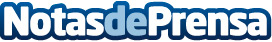 La difícil tarea de elegir un buen Bufete de Abogados en Málaga capitalPor desgracia, los enfrentamientos entre personas o empresas existen y a veces se hace necesario la contratación de un profesional para salir victorioso ante un conflictoDatos de contacto:Francisco952 21 50 40 - 618 8Nota de prensa publicada en: https://www.notasdeprensa.es/la-dificil-tarea-de-elegir-un-buen-bufete-de Categorias: Derecho Andalucia http://www.notasdeprensa.es